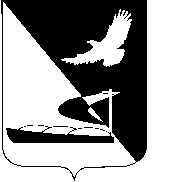 АДМИНИСТРАЦИЯ МУНИЦИПАЛЬНОГО ОБРАЗОВАНИЯ«АХТУБИНСКИЙ РАЙОН»ПОСТАНОВЛЕНИЕ31.12.2015         						         № 1443О внесении изменений в  Порядок расходования субсидии, полученной из бюджета Астраханской области в бюджет муниципального образования «Ахтубинский район» на реализацию мероприятий по улучшению жилищных условий граждан, проживающих в сельской местности, в том числе молодых семей и молодых специалистов, в виде строительства (приобретения) жилья в сельской местности в рамках подпрограммы «Устойчивое развитие сельских территорий Астраханской области» государственной программы «Развитие агропромышленного комплекса Астраханской области», утверждённый постановлением администрации МО «Ахтубинский район» от 07.07.2015 № 855 В соответствии с постановлением министерства сельского хозяйства и рыбной промышленности Астраханской области от 21.12.2015 № 40 «О внесении изменений в постановление министерства сельского хозяйства и рыбной промышленности Астраханской области от 29.05.2015 № 17», администрация МО «Ахтубинский район»ПОСТАНОВЛЯЕТ:1. Изложить Порядок расходования субсидии, полученной из бюджета Астраханской области в бюджет муниципального образования «Ахтубинский район» на реализацию мероприятий по улучшению жилищных условий граждан, проживающих в сельской местности, в том числе молодых семей и молодых специалистов, в виде строительства (приобретения) жилья в сельской местности в рамках подпрограммы «Устойчивое развитие сельских территорий Астраханской области» государственной программы «Развитие агропромышленного комплекса Астраханской области», утверждённый постановлением администрации МО «Ахтубинский район» от 07.07.2015      № 855, в новой редакции, согласно приложению к настоящему постановлению.2. Отделу информатизации и компьютерного обслуживания администрации МО «Ахтубинский район» (Короткий В.В.) обеспечить размещение настоящего постановления в сети Интернет на официальном сайте администрации МО «Ахтубинский район» в разделе «Документы» подразделе «Документы Администрации» подразделе «Официальные документы».3. Отделу контроля и обработки информации администрации МО «Ахтубинский район» (Свиридова Л.В.) представить информацию в газету «Ахтубинская правда» о размещении настоящего постановления в сети Интернет на официальном сайте администрации МО «Ахтубинский район» в разделе «Документы» подразделе «Документы Администрации» подразделе «Официальные документы».4. Настоящее постановление вступает в силу с 01.01.2016.Глава муниципального образования                                            В.А. ВедищевПриложение к постановлению администрацииМО «Ахтубинский район»от 31.12.2015 № 1443Порядок расходования субсидии, полученной из бюджета Астраханской области в бюджет муниципального образования «Ахтубинский район» на реализацию мероприятий по улучшению жилищных условий граждан, проживающих в сельской местности, в том числе молодых семей и молодых специалистов, в виде строительства (приобретения) жилья в сельской местности в рамках подпрограммы «Устойчивое развитие сельских территорий Астраханской области» государственной программы «Развитиеагропромышленного комплекса Астраханской области»1. Настоящий Порядок расходования субсидии, полученной из бюджета Астраханской области в бюджет муниципального образования «Ахтубинский район» на реализацию мероприятий по улучшению жилищных условий граждан, проживающих в сельской местности, в том числе молодых семей и молодых специалистов, в виде строительства (приобретения) жилья в сельской местности в рамках подпрограммы «Устойчивое развитие сельских территорий Астраханской области» государственной программы «Развитие агропромышленного комплекса Астраханской области»  (далее - Порядок) определяет условия расходования субсидии, полученной из бюджета Астраханской области бюджетом муниципального образования «Ахтубинский район» на реализацию мероприятий по улучшению жилищных условий граждан, проживающих в сельской местности, в том числе молодых семей и молодых специалистов, в виде строительства (приобретения) жилья в сельской местности (далее – улучшение жилищных условий) в рамках муниципальной программы «Развитие агропромышленного комплекса Ахтубинского района на 2015-2017 годы и на период до 2020 года», утвержденной постановлением администрации МО «Ахтубинский район» от 05.06.2015 № 744.2. Главным распорядителем субсидии является министерство сельского хозяйства и рыбной промышленности Астраханской области (далее – министерство).3. Получателем субсидии является финансовое управление администрации МО «Ахтубинский район».3.1. Перечисление субсидии осуществляет министерство в доход бюджета МО «Ахтубинский район» и отражается в его доходной части по коду доходов:- 30020202085050000151 - федеральный бюджет и областной бюджет.4. Комитет по делам семьи, подростков и молодежи администрации муниципального образования «Ахтубинский район» (далее – комитет) для перечисления субсидии представляет в министерство:- сведения о ходе реализации федеральной целевой программы «Устойчивое развитие сельских территорий на 2014-2017 годы и на период до 2020 года», утвержденной постановлением Правительства Российской Федерации от 15.07.2013 № 598, по форме федерального статистического наблюдения (1-УРСТ), утвержденной Федеральной службой государственной статистики (приказ Росстата от 29.04.2015 № 207);- акт о приемке выполненных работ (форма № КС-2);- справку о стоимости выполненных работ и произведенных затрат (форма № КС-3);- справку об освоении финансовых средств и фактическом финансировании мероприятия по улучшению жилищных условий граждан, проживающих в сельской местности, в том числе молодых семей и молодых специалистов, в виде строительства (приобретения) жилья в сельской местности по форме согласно приложению № 1 к Порядку;- реестр свидетельств о предоставлении социальной выплаты на строительство (приобретение) жилья в сельской местности (приложение      № 2 к Порядку);- распределение средств бюджета (приложение № 3 к Порядку);- заверенные получателями субсидии копии следующих документов:1) договоров купли-продажи строительных материалов и оборудования;2) договоров купли-продажи жилья;3) разрешения на ввод объекта в эксплуатацию (при наличии).5. Перечисление субсидии на распорядительный счет комитета осуществляется финансовым управлением администрации МО «Ахтубинский район» при наличии распоряжения администрации МО «Ахтубинский район».6. Комитет на основании распоряжения администрации МО «Ахтубинский район» осуществляет перечисление денежных средств на расчетные счета участников мероприятий по улучшению жилищных условий.7. Комитет представляет документы, предусмотренные пунктом 4 настоящего Порядка, в министерство в срок до 3-го числа месяца (квартала, года), следующего за отчетным.8. Комитет несет ответственность за нецелевое использование субсидий и (или) недостоверность отчетов о расходовании субсидии в соответствии с законодательством Российской Федерации.9. Субсидии подлежат возврату в бюджет Астраханской области в случаях:- выявления их нецелевого использования, нарушения условий, целей и порядка, установленных для их предоставления;- непредставления отчетности, указанной в пункте 4 настоящего Порядка;- представления недостоверных сведений в отчетности.10. Остаток не использованной в текущем финансовом году субсидии подлежит возврату в доход бюджета Астраханской области в соответствии с действующим законодательством Российской Федерации.Верно:        Приложение № 1                                                                                                                                                              к ПорядкуСправка об освоении финансовых средств и фактическом финансировании мероприятия по  улучшению жилищных условий граждан, проживающих в сельской местности, в том числе молодых семей и молодых специалистов, в виде строительства (приобретения) жилья в сельской местности за ______________________ 20__ годапо __________________________________________________(наименование муниципального образования)Глава муниципальногообразования                                                    ___________________                                 ________________________                                                                                (подпись)                                                   (расшифровка подписи)Исполнитель                                                    ___________________                                   ______________________                                                                                  (подпись)                                                  (расшифровка подписи)конт.тел, e-mail                                                                                                                                                                                 Приложение № 2                                                                                                                                                             к ПорядкуРЕЕСТРСвидетельств о предоставлении социальной выплаты на строительство (приобретение) жилья в сельской местности                                                                                                                                                                  по ________________________________________________ за ____ квартал 201____ года                                                                                         (наименование муниципального образования)             ___________________________                                 __________________                            _______________________                 (должность уполномоченного лица,                                                   (подпись)                                                      (расшифровка подписи)Приложение № 3                                                                                        к ПорядкуРаспределениесредств______________ бюджета по ________________________                   (в разрезе бюджетов)                 (наименование муниципального образования)на улучшение жилищных условий граждан - участников федеральной целевой программы «Устойчивое развитие сельских территорий на 2014-2017    годы и на период до 2020 года» за выполненные работы в ____ 201__ года   по состоянию на  1_____ 201__ года              (месяц)Глава муниципального образования                               ____________             ___________________                                                  (подпись)                      (расшифровка подписи)Исполнитель:    _________                              (ФИО, кон.тел)  Наименование получателей средств (ФИО)Мощность (кв.м) по проектуМощность (кв.м) по проектуПредусмотрено средств в         20 ___ годуПредусмотрено средств в         20 ___ годуПредусмотрено средств в         20 ___ годуПредусмотрено средств в         20 ___ годуОсвоено финансовых средств за отчётный периодОсвоено финансовых средств за отчётный периодОсвоено финансовых средств за отчётный периодОсвоено финансовых средств за отчётный периодФактически профинансировано средств за отчетный периодФактически профинансировано средств за отчетный периодФактически профинансировано средств за отчетный периодФактически профинансировано средств за отчетный периодВвод мощности, кв.мНаименование получателей средств (ФИО)Мощность (кв.м) по проектуМощность (кв.м) по проектувсегов том числев том числев том числевсегов том числев том числев том числевсегов том числев том числев том числеВвод мощности, кв.мНаименование получателей средств (ФИО)Мощность (кв.м) по проектуМощность (кв.м) по проектувсегофедеральный бюджетбюджет Астраханской областисобственные средствавсегофедеральный бюджетбюджет Астраханской областисобственные средствавсегофедеральный бюджетбюджет Астраханской областисобственные средстваВвод мощности, кв.м1223456789101112131415Граждане, проживающие в сельской местности, изъявившие желание построить жилой домГраждане, проживающие в сельской местности, изъявившие желание построить жилой домГраждане, проживающие в сельской местности, изъявившие желание построить жилой домГраждане, проживающие в сельской местности, изъявившие желание построить жилой домГраждане, проживающие в сельской местности, изъявившие желание построить жилой домГраждане, проживающие в сельской местности, изъявившие желание построить жилой домГраждане, проживающие в сельской местности, изъявившие желание построить жилой домГраждане, проживающие в сельской местности, изъявившие желание построить жилой домГраждане, проживающие в сельской местности, изъявившие желание построить жилой домГраждане, проживающие в сельской местности, изъявившие желание построить жилой домГраждане, проживающие в сельской местности, изъявившие желание построить жилой домГраждане, проживающие в сельской местности, изъявившие желание построить жилой домГраждане, проживающие в сельской местности, изъявившие желание построить жилой домГраждане, проживающие в сельской местности, изъявившие желание построить жилой домГраждане, проживающие в сельской местности, изъявившие желание построить жилой домГраждане, проживающие в сельской местности, изъявившие желание построить жилой домИтого:Граждане, проживающие в сельской местности, изъявившие желание приобрести готовое жильеГраждане, проживающие в сельской местности, изъявившие желание приобрести готовое жильеГраждане, проживающие в сельской местности, изъявившие желание приобрести готовое жильеГраждане, проживающие в сельской местности, изъявившие желание приобрести готовое жильеГраждане, проживающие в сельской местности, изъявившие желание приобрести готовое жильеГраждане, проживающие в сельской местности, изъявившие желание приобрести готовое жильеГраждане, проживающие в сельской местности, изъявившие желание приобрести готовое жильеГраждане, проживающие в сельской местности, изъявившие желание приобрести готовое жильеГраждане, проживающие в сельской местности, изъявившие желание приобрести готовое жильеГраждане, проживающие в сельской местности, изъявившие желание приобрести готовое жильеГраждане, проживающие в сельской местности, изъявившие желание приобрести готовое жильеГраждане, проживающие в сельской местности, изъявившие желание приобрести готовое жильеГраждане, проживающие в сельской местности, изъявившие желание приобрести готовое жильеГраждане, проживающие в сельской местности, изъявившие желание приобрести готовое жильеГраждане, проживающие в сельской местности, изъявившие желание приобрести готовое жильеГраждане, проживающие в сельской местности, изъявившие желание приобрести готовое жильеИтого:Всего по гражданам:Молодые семьи, проживающие в сельской местности, изъявившие желание построить жилой домМолодые семьи, проживающие в сельской местности, изъявившие желание построить жилой домМолодые семьи, проживающие в сельской местности, изъявившие желание построить жилой домМолодые семьи, проживающие в сельской местности, изъявившие желание построить жилой домМолодые семьи, проживающие в сельской местности, изъявившие желание построить жилой домМолодые семьи, проживающие в сельской местности, изъявившие желание построить жилой домМолодые семьи, проживающие в сельской местности, изъявившие желание построить жилой домМолодые семьи, проживающие в сельской местности, изъявившие желание построить жилой домМолодые семьи, проживающие в сельской местности, изъявившие желание построить жилой домМолодые семьи, проживающие в сельской местности, изъявившие желание построить жилой домМолодые семьи, проживающие в сельской местности, изъявившие желание построить жилой домМолодые семьи, проживающие в сельской местности, изъявившие желание построить жилой домМолодые семьи, проживающие в сельской местности, изъявившие желание построить жилой домМолодые семьи, проживающие в сельской местности, изъявившие желание построить жилой домМолодые семьи, проживающие в сельской местности, изъявившие желание построить жилой домМолодые семьи, проживающие в сельской местности, изъявившие желание построить жилой домИтого:Молодые семьи, проживающие в сельской местности, изъявившие желание приобрести готовое жильеМолодые семьи, проживающие в сельской местности, изъявившие желание приобрести готовое жильеМолодые семьи, проживающие в сельской местности, изъявившие желание приобрести готовое жильеМолодые семьи, проживающие в сельской местности, изъявившие желание приобрести готовое жильеМолодые семьи, проживающие в сельской местности, изъявившие желание приобрести готовое жильеМолодые семьи, проживающие в сельской местности, изъявившие желание приобрести готовое жильеМолодые семьи, проживающие в сельской местности, изъявившие желание приобрести готовое жильеМолодые семьи, проживающие в сельской местности, изъявившие желание приобрести готовое жильеМолодые семьи, проживающие в сельской местности, изъявившие желание приобрести готовое жильеМолодые семьи, проживающие в сельской местности, изъявившие желание приобрести готовое жильеМолодые семьи, проживающие в сельской местности, изъявившие желание приобрести готовое жильеМолодые семьи, проживающие в сельской местности, изъявившие желание приобрести готовое жильеМолодые семьи, проживающие в сельской местности, изъявившие желание приобрести готовое жильеМолодые семьи, проживающие в сельской местности, изъявившие желание приобрести готовое жильеМолодые семьи, проживающие в сельской местности, изъявившие желание приобрести готовое жильеМолодые семьи, проживающие в сельской местности, изъявившие желание приобрести готовое жильеИтого:Молодые специалисты, проживающие в сельской местности, изъявившие желание построить жилой домМолодые специалисты, проживающие в сельской местности, изъявившие желание построить жилой домМолодые специалисты, проживающие в сельской местности, изъявившие желание построить жилой домМолодые специалисты, проживающие в сельской местности, изъявившие желание построить жилой домМолодые специалисты, проживающие в сельской местности, изъявившие желание построить жилой домМолодые специалисты, проживающие в сельской местности, изъявившие желание построить жилой домМолодые специалисты, проживающие в сельской местности, изъявившие желание построить жилой домМолодые специалисты, проживающие в сельской местности, изъявившие желание построить жилой домМолодые специалисты, проживающие в сельской местности, изъявившие желание построить жилой домМолодые специалисты, проживающие в сельской местности, изъявившие желание построить жилой домМолодые специалисты, проживающие в сельской местности, изъявившие желание построить жилой домМолодые специалисты, проживающие в сельской местности, изъявившие желание построить жилой домМолодые специалисты, проживающие в сельской местности, изъявившие желание построить жилой домМолодые специалисты, проживающие в сельской местности, изъявившие желание построить жилой домМолодые специалисты, проживающие в сельской местности, изъявившие желание построить жилой домМолодые специалисты, проживающие в сельской местности, изъявившие желание построить жилой домИтого:Молодые специалисты, проживающие в сельской местности, изъявившие желание купить готовое жильеМолодые специалисты, проживающие в сельской местности, изъявившие желание купить готовое жильеМолодые специалисты, проживающие в сельской местности, изъявившие желание купить готовое жильеМолодые специалисты, проживающие в сельской местности, изъявившие желание купить готовое жильеМолодые специалисты, проживающие в сельской местности, изъявившие желание купить готовое жильеМолодые специалисты, проживающие в сельской местности, изъявившие желание купить готовое жильеМолодые специалисты, проживающие в сельской местности, изъявившие желание купить готовое жильеМолодые специалисты, проживающие в сельской местности, изъявившие желание купить готовое жильеМолодые специалисты, проживающие в сельской местности, изъявившие желание купить готовое жильеМолодые специалисты, проживающие в сельской местности, изъявившие желание купить готовое жильеМолодые специалисты, проживающие в сельской местности, изъявившие желание купить готовое жильеМолодые специалисты, проживающие в сельской местности, изъявившие желание купить готовое жильеМолодые специалисты, проживающие в сельской местности, изъявившие желание купить готовое жильеМолодые специалисты, проживающие в сельской местности, изъявившие желание купить готовое жильеМолодые специалисты, проживающие в сельской местности, изъявившие желание купить готовое жильеМолодые специалисты, проживающие в сельской местности, изъявившие желание купить готовое жильеИтого:Итого:Всего по МСЕ, МСП:Всего по МСЕ, МСП:Всего по району, в т.ч.:Всего по району, в т.ч.:строительствостроительство приобрете-ние приобрете-ние№ п/пНомер и дата выдачи свидетельстваФамилия, имя, отчествоРазмер средств по свидетельству, тыс. руб.Размер средств по свидетельству, тыс. руб.Объем выполненных работ (стоимость приобретенного жилья), тыс. руб.Перечислено средств по свидетельству, тыс. руб.Перечислено средств по свидетельству, тыс. руб.Дата оплаты по свидетельству№ п/пНомер и дата выдачи свидетельстваФамилия, имя, отчествовсегов том числе за счет средств федерального бюджетаОбъем выполненных работ (стоимость приобретенного жилья), тыс. руб.всегов том числе за счет средств федерального бюджетаДата оплаты по свидетельствуI. Граждане, проживающие в сельской местностиI. Граждане, проживающие в сельской местностиI. Граждане, проживающие в сельской местностиI. Граждане, проживающие в сельской местностиI. Граждане, проживающие в сельской местностиI. Граждане, проживающие в сельской местностиI. Граждане, проживающие в сельской местностиI. Граждане, проживающие в сельской местностиI. Граждане, проживающие в сельской местности1.2.II. Молодые семьи и молодые специалистыII. Молодые семьи и молодые специалистыII. Молодые семьи и молодые специалистыII. Молодые семьи и молодые специалистыII. Молодые семьи и молодые специалистыII. Молодые семьи и молодые специалистыII. Молодые семьи и молодые специалистыII. Молодые семьи и молодые специалистыII. Молодые семьи и молодые специалисты1.2.№ п/пФИО получателяОбъем средств областного (федерального) бюджетаПримечание (строительство/приобретение)ГражданеГражданеГражданеГражданеИтого:Молодые семьи, молодые специалистыМолодые семьи, молодые специалистыМолодые семьи, молодые специалистыМолодые семьи, молодые специалистыИтого:Всего по району: